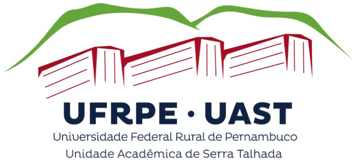 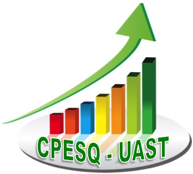 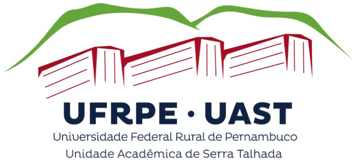 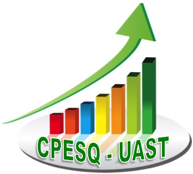 TÍTULO DO PROJETO: _________________________________________________________________________________________________________________________________________________________________________________________________________________________________________________________COORDENADOR(A): _______________________________________________________________________Texto inicial a critério do parecerista ou consultor Ad hoc:_______________________________________________________________________________________________________________________________________________________________________________________________________________________________________________________________________________________________________________________________________________________________________________________________________________________________________________________________________________________________________________________________________________________________________________________________________________________________________________________________________________________________________________________________________________________________________________________________________________________________________________________________________________________________________________________________________________________________________________________________________________________________________________________________________________________________________________________________________________________________________________________________________________________________________________________________________________________________________________________________________________________________________________________________________________________________________________________________________________________________________________________________________________________________________________________________________________________________Assinatura do parecerista ou consultor Ad hoc(     )  APROVADO, sem modificações;(    ) COM PENDÊNCIA, sendo necessário atender às solicitações especificadas, em um prazo máximo de 07 DIAS (contados a partir da data de recebimento do parecer do projeto pelo proponente), para que o mesmo possa ser aprovado;(     ) NÃO APROVADO (consultar o parecer para esclarecimentos);(    ) RETIRADO, por permanecer com pendência após transcorrido o prazo máximo para o cumprimento das solicitações estabelecidas.__________________________,  ______/______/__________.Local e Data: